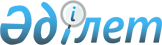 О правилах благоустройства и санитарной очистки территории района, содержания и защиты зеленых насаждений
					
			Утративший силу
			
			
		
					Решение маслихата района Шал акын Северо-Казахстанской области от 18 июня 2009 года N 15/3. Зарегистрировано Управлением юстиции района Шал акына Северо-Казахстанской области 17 июля 2009 года N 13-14-78. Утратило силу - решением маслихата района Шал акын Северо-Казахстанской области от 5 июня 2012 года N 4/3

      Сноска. Утратило силу - решением маслихата района Шал акын Северо-Казахстанской области от 05.06.2012 N 4/3      В соответствии со статьей 3 Кодекса Республики Казахстан от 30 января 2001 года № 155 "Об административных правонарушениях", подпунктом 8 пункта 1 статьи 6 Закона Республики Казахстан от 23 января 2001 года № 148 "О местном государственном управлении и самоуправлении в Республике Казахстан" районный маслихат РЕШИЛ:



      1. Утвердить «Правила благоустройства и санитарной очистки территории района, содержания и защиты зеленых насаждений».



      2. Контроль за исполнением настоящего решения возложить на постоянную комиссию маслихата района Шал акына по вопросам развития экономики и бюджетной политики.



      3. Настоящее решение вводится в действие по истечении десяти календарных дней со дня его официального опубликования.      Председатель                               Секретарь

      XV сессии районного маслихата              районного маслихата

      Т. Охоба                                   Н. Дятлов

Приложение

к решению XV сессии маслихата

района Шал акына

от 18 июня 2009 года № 15/3 ПРАВИЛА

благоустройства и санитарной очистки территории района, содержания и защиты зеленых насаждений. 

1. Общие положения      1. Настоящие Правила разработаны в соответствии с Кодексом Республики Казахстан «Об административных правонарушениях», Законом Республики Казахстан «О местном государственном управлении и самоуправлении в Республике Казахстан», санитарно-эпидемиологическими правилами и нормами и другими нормативными правовыми актами.

      Правила регулируют отношения и устанавливают ответственность физических и юридических лиц в сфере благоустройства, санитарного  содержания, соблюдения чистоты и организации уборки территории, охраны зеленых насаждений, содержания и защиты объектов инфраструктуры в районе Шал акына и распространяются на всех физических и юридических лиц, независимо от форм собственности. 

2. Основные понятия и определения, используемые в настоящих Правилах      2. Уполномоченный орган – Государственное Учреждение, полномочия которого в области жилищно-коммунального хозяйства его коммуникаций пассажирского транспорта и автомобильных дорог определены акиматом района.

      3. Внутридворовая территория – это территория, отведҰнная Генеральным планом застройки территории, включая детские площадки, зоны  отдыха, малые архитектурные формы, контейнерные площадки.

      4. Прилегающая территория определяется:

      1) для предприятий, организаций, учреждений независимо от форм собственности до оси проезжей части, включая скверы, тротуары, зеленую зону, канавы и ливнестоки, но не более 15 метров от границы земельного участка. Кроме того, за каждой организацией закреплены для уборки определенные территории в границах, установленных решением местных исполнительных  органов;

      2) для торговых павильонов - на расстоянии 6 метров от наружных стен;

      3) для многоквартирных жилых домов, магазинов, встроенных в жилых зданиях – по фасаду здания, выходящего на улицу, до кромки ближайшего тротуара или проезжей части, но не более 15 метров;

      4) для индивидуальных жилых домов – земельный участок, прилегающий к границам домовладения, включая имеющиеся канавы и ливнестоки до кромки тротуара при его отсутствии – до проезжей части, но не более 15 метров от границы земельного участка.

      5. Содержание земельного участка:

      1) под содержанием земельного участка понимается совокупность  организационных и технических мероприятий, проводимых с целью обеспечения рационального использования земли, экологической безопасности, санитарно-эпидемиологического благополучия и улучшения  жилищно-бытовых условий для населения;

      2) земельным участком называется выделенная в замкнутых границах часть земли и закрепленная за субъектами земельных правоотношений в установленном законодательством порядке;

      6. Договор на вывоз коммунальных, твердых бытовых отходов - письменное соглашение, имеющее юридическую силу, заключенное между заказчиком и подрядным мусоровывозящим предприятием на вывозкоммунальных, твердых бытовых отходов на полигон для твердых бытовых отходов.

      7. Контейнер - стандартная емкость для сбора коммунальных отходов.

      8. Места общего пользования - зоны отдыха (парки, пляжи, скверы), площади, остановочные площадки транспорта и т.п.

      9. Несанкционированная свалка - самовольный (несанкционированный) сброс (размещение) или складированиекоммунальных отходов, крупногабаритного мусора, отходов производства и строительства, другого мусора, снега, льда, образованного в процессе деятельности юридических или физических лиц.

      10. Полигон для твердых бытовых отходов - специальное сооружение, предназначенное для изоляции и обезвреживания твердых бытовых отходов.

      11. Отведенная территория - участок земли, переданный землепользователю (предприятию, учреждению, частному лицу и т.п.) во владение или для использования в соответствии с решениями уполномоченных органов на правах, предусмотренных законодательством Республики Казахстан для размещения принадлежащих ему объектов.

      12. Очистка территории - уборка территории, сбор, вывоз и утилизация (обезвреживание) бытовых отходов, мусора, снега, наледи.

      13. Благоустройство - комплекс работ и элементов, обеспечивающих удобную, благоприятную и безопасную среду обитания человека. Данный комплекс работ предусматривает организацию уборки территории, содержание, эксплуатацию, ремонт и охрану объектов и элементов благоустройства по следующим основным направлениям: инженерное благоустройство, благоустройство придомовых территорий и др.

      14. Пользователь земельным участком - физические и юридические лица, независимо от форм собственности, использующие земельные участки в городской черте. 

3. Требования, предъявляемые к содержанию территорий      15. Руководителям предприятий, учреждений и организаций независимо от форм собственности, владельцам, арендаторам магазинов, торговых домов необходимо обеспечить:

      1) ежедневную уборку, санитарное содержание и благоустройство отведенной и прилегающей территории, а также вывоз бытового мусора собственными силами или другими предприятиями  на основе договоров на вывоз коммунальных отходов. В том случае, когда строения расположены по одной стороне улиц, уборка производится на всю ширину улиц и тротуаров;

      2) на отведенной территории уборку и очистку территории, водосточных канав, мостков, труб, дренажей, предназначенных для отвода поверхностных и грунтовых вод;

      3) своевременное производство работ по ремонту и покраске фасадов зданий и сооружений, ограждений, входных дверей, экранов балконов и лоджий, водосточных труб, малых архитектурных форм, мытье стекол, витрин и окон административных и производственных зданий, уход за газонами и зелеными насаждениями, своевременное удаление сорных трав;

      4) все виды работ, связанные с выемкой грунта при прокладке, переустройстве и ремонте подземных сооружений, возведением нулевых циклов при строительстве, только после оформления документов в соответствии с установленным порядком;

      5) соблюдение санитарно-противоэпидемиологических мероприятий.

      16. Пользователям земельных участков, владельцам (пользователям) домов (одноквартирных и многоквартирных) в пределах внутридворовых, отведенной территории и прилегающих территорий необходимо:

      1) содержать участок в чистоте и порядке путем ежедневного сбора бытового мусора и отходов, очищать его от сорной травы;

      2) обеспечить санитарную уборку и очистку водосточных канав, мостков, труб, дренажей с прилегающих  и внутридворовых территорий, надлежащее содержание газонов, скашивание травы, вырез сухостоя, удаление снега и наледи с отмостков, пешеходных дорожек, ступеней наружных площадок подъездов, побелку бордюров, ремонт скамеек и оборудования хозяйственно-бытовых площадок, ремонт и окраску ограждений.

      17. Владельцы остановок общественного транспорта обеспечивают уборку, содержание, оборудование и текущий ремонт автопавильонов,

посадочных площадок, малых архитектурных форм при них.

      18. На предприятиях общественного питания, открытых площадках, в шашлычных киосках, торговых павильонах и так далее, где отсутствуют стационарные туалеты, обязательным условием является установка переносного или общественного туалета  для персонала и посетителей.

      19. Собственникам жилых домов, зданий и сооружений при их разборке необходимо очищать территорию, расположенную под ними, прилегающую к ним от строительного, бытового мусора и отходов.

      20. Не допускается выпас скота, птиц в парках, скверах, на площадях, стадионах, пляжах и других местах общего пользования. 

4. Содержание элементов внешнего благоустройства      21. Строительство оград и установка заборов, газонных ограждений, торговых палаток, павильонов допускается при согласовании проектов и мест их установки в соответствии с утвержденным порядком.

      22. Разрешение на установку передвижной мелкорозничной торговли  (лотков, столиков, и другие) выдается акимом сельского округа или города по согласованию с санитарной службой района.

      23. Строительные площадки и места сноса строений должны быть ограждены по всему периметру забором до окончания срока работ. Подъезды к ним должны быть благоустроены так, чтобы исключить загрязнение улиц выезжающим транспортом. На период производства работ за строительной организацией закрепляется прилегающий участок дороги по длине 200 метров в обе стороны от строящегося объекта для ежедневной очистки от грязи и других нечистот.

      24. Возле магазинов, торговых точек их владельцы устанавливают урны. Урны содержатся владельцами торговых точек в должном порядке, очищаются по мере накопления мусора и не реже одного раза в неделю промываются и дезинфицируются.

      25. Руководители организаций, в ведении которых находятся инженерные сети, регулярно следят за тем, чтобы крышки канализационных, водопроводных и других колодцев находились на уровне дорожного покрытия и содержались постоянно в исправном состоянии.

      26. Владельцы котельных, работающих на твердом топливе, обеспечивают регулярную очистку и вывоз шлака с земельного участка, обеспечивают складирование топлива в отведенных для этого местах с соблюдением норм противопожарной безопасности. 

5. Обеспечение чистоты и порядка      27. Юридические и физические лица должны соблюдать чистоту и 

поддерживать порядок на всей территории района, в том числе и на территориях частных домовладений, не допускать повреждения и разрушения элементов благоустройства (дорог, тротуаров, газонов, малых архитектурных форм, освещения, водоотвода и т.д.)

      28. На территории населенных пунктов и города не допускается:

      1) сброс бытового и строительного мусора, отходов производства, тары, спила деревьев, листвы и снега;

      2) сжигание мусора, листвы, тары, производственных отходов, разведение костров, включая внутренние территории предприятий и частных домовладений;

      3) сброс неочищенных вод промышленных предприятий и сточных вод частного сектора в водоемы и овраги;

      4) мойка, очистка и ремонт транспортных средств внутри жилых кварталов и на землях общего пользования, у водоразборных колонок, на водоемах, в местах отдыха людей, у подъездов жилых домов;

      5) размещение, расклеивание объявлений, афиш, печатных агитационных материалов, извещений и иных объектов визуальной информации вне установленных местными исполнительными органами района местах. Вывешивание указанной продукции в иных местах допускается с разрешения собственника соответствующего объекта;

      6) разбрасывать листовки, извещения и иные агитационные материалы.

      7) расклеивать афиши, листовки, извещения, объявления и иные агитационные материалы на заборах, фасадах зданий, деревьях и других неустановленных местах.

      29. На территории домовладений, жилых зон, кварталов, оборудуются специальные площадки для размещения контейнеров с удобными подъездами для транспорта. Для сбора твердых бытовых отходов следует применять металлические контейнеры.

      30. Предприятиям, учреждениям, независимо от форм собственности и вида деятельности, а также физическим лицам, осуществляющим свою деятельность на территории района, необходимо заключать договоры на вывоз коммунальных и твердых бытовых отходов с подрядными мусоровывозящими предприятиями или производить их вывоз самостоятельно на полигон твердых бытовых отходов.

      31. Владельцам контейнерных площадок и контейнеров необходимо:

      1) производить их своевременный ремонт и замену непригодных к дальнейшему использованию контейнеров;

      2) принимать меры по обеспечению регулярной мойки, дезинфекции против мух мусороприемных камер, площадок и ниш под сборники (контейнеры), а также сборников отходов.

      3) обеспечить надлежащее санитарное содержание контейнерных площадок и прилегающих к ним территорий;

      4)обеспечить в зимнее время года - очистку от снега и наледи подходов и подъездов к контейнерным площадкам с целью создания нормальных условий для работы специализированного автотранспорта и пользования населением.

      32. Площадки для установки контейнеров должны быть удалены от жилых и общественных зданий, спортивных площадок и от мест отдыха населения на расстояние не менее 25 метров.

      33. Размещение мест временного хранения отходов необходимо согласовывать с органами государственного санитарно-эпидемиологического надзора.

      34. На территориях, где установлены контейнерные площадки, должны выполняться следующие требования:

      1) контейнерные площадки, подходы и подъездные пути к ним должны иметь твердое покрытие;

      2) контейнерные площадки должны быть огорожены сплошным ограждением, исключающим распространение мусора на прилегающие территории;

      3) не допускается сжигание бытовых отходов в контейнерах;

      35. Уборку мусора, просыпавшегося при выгрузке из контейнеров в мусоровоз, производят работники организации, осуществляющей вывоз твердых бытовых отходов.

      36. На рынках, парках, зонах отдыха, на площадях, в учреждениях образования, здравоохранения и других местах массового посещения людей, на улицах, остановках общественного пассажирского транспорта должны быть установлены урны для мусора.

      37. Лица, по вине которых возникли несанкционированные свалки, поджоги отходов, привлекаются к административной ответственности в соответствии с законодательством Республики Казахстан. В случае невозможности установления лиц, ответственных за несанкционированные свалки, удаление отходов и рекультивация мест несанкционированных свалок производятся за счет средств владельца территории в сроки, установленные уполномоченным органам. 

6. Содержание и защита зеленых насаждений      38. Текущее содержание, сохранность и воспроизводство зеленых насаждений осуществляется владельцами, землепользователями, юридическими и физическими лицами, которым отведена территория.

      39. Снос и пересадка зеленых насаждений, попадающих под участок застройки, прокладки подземных коммуникаций и инженерных сетей, допускается при наличии разрешения на спил или выкорчевку зеленых насаждений.

      40. При производстве работ необходимо:

      1) ограждать зеленые насаждения от повреждений;

      2) производить уход за зелеными насаждениями, в том числе:

      уборку мусора, прочесывание газонов граблями, сбор сухих листьев, прополку сорняков, косьбу газонов, стрижку кустарников;

      рыхление почвы с устройством приствольных лунок деревьев, побелку деревьев;

      полив зеленых насаждений, газонов, цветников;

      обрезку крон деревьев, вырезки сухих ветвей, поросли, ломаных веток;

      омоложение деревьев, кустарников (по консультации специалистов);

      удаление больных и сухостойных деревьев (по актам комиссии);

      ремонтные посадки деревьев и кустарников в существующем зеленом фонде;

      41. На территории зеленых насаждений не допускается:

      1) складировать строительные материалы, землю, дрова, уголь и другие предметы;

      2) засорять газоны, цветники, приствольные лунки;

      3) ходить по газонам, ломать и надрезать деревья, кустарники, причинять другие механические повреждения;

      4) осуществлять самовольную вырубку деревьев и кустарников;

      5) располагать автотранспорт на газонах, цветниках;

      6) рвать цветы, выкапывать клубни и луковицы многолетних растений;

      7) пасти скот, птицу, выгуливать собак. 

7. Обязанности уполномоченного органа и государственных органов по контролю за состоянием благоустройства,  содержанием зеленных насаждений и организации уборки территории района.      42. В соответствии с законодательством Республики Казахстан контроль за соблюдением настоящих Правил осуществляется органами окружающей среды, внутренних дел, архитектурно-строительного и санитарно-эпидемиологического надзора в пределах своей компетенции.

      43. В соответствии с функциональными обязанностями общий контроль за состоянием благоустройства района, координацию проведения комиссионных объездов и обследований проводит уполномоченный орган. 

8. Ответственность физических и юридических лиц за нарушение Правил      44. Физические и юридические лица, виновные в нарушении настоящих Правил привлекаются к ответственности в соответствии с действующим законодательством Республики Казахстан и ст. 300,

ст. 387 Кодекса Республики Казахстан «Об административных правонарушениях». Применение мер административной ответственности не освобождает нарушителей от обязанностей возмещения причиненного ими материального ущерба в соответствии с действующим законодательством Республики Казахстан и устранения допущенных нарушений.
					© 2012. РГП на ПХВ «Институт законодательства и правовой информации Республики Казахстан» Министерства юстиции Республики Казахстан
				